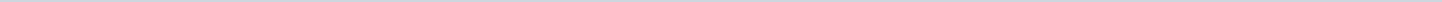 Geen documenten gevonden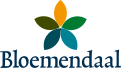 Gemeente BloemendaalAangemaakt op:Gemeente Bloemendaal28-03-2024 16:08verordening0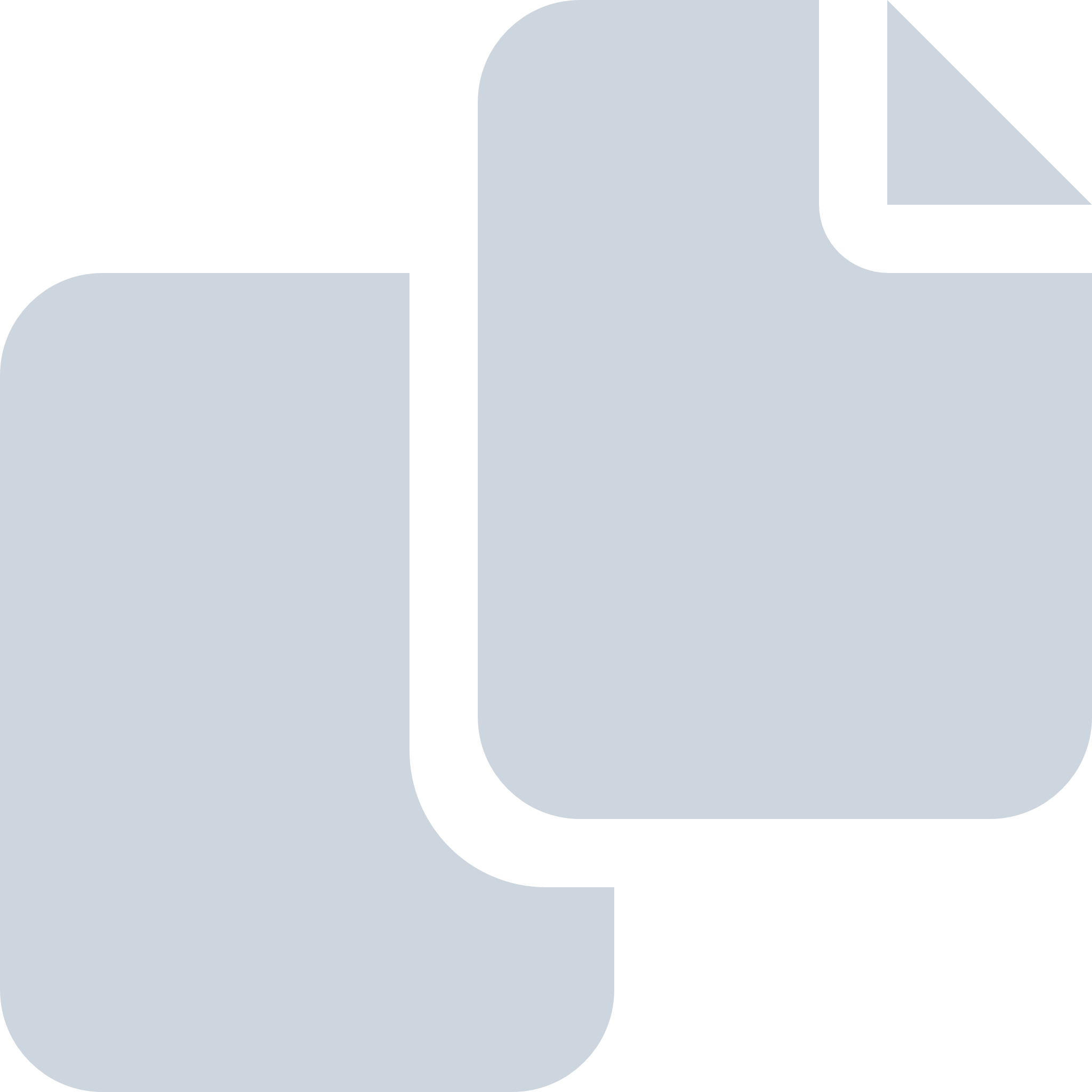 Periode: oktober 2023